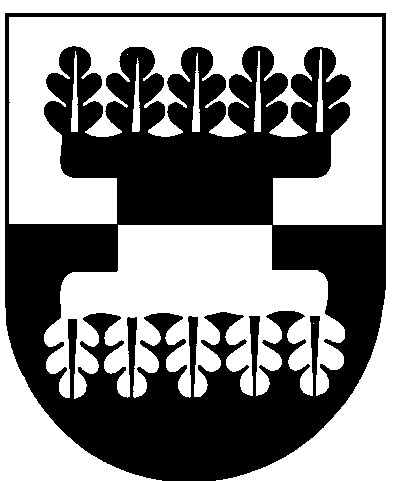 ŠILALĖS RAJONO SAVIVALDYBĖS ADMINISTRACIJOSDIREKTORIUSĮSAKYMASDĖL ŽEMĖS SKLYPŲ (KADASTRO NR.: 8770/0005:247; 8770/0005:248; 8770/0005:249), ESANČIŲ ŠILALĖS R. SAV., UPYNOS MSTL., PAGRINDINĖS ŽEMĖS NAUDOJIMO PASKIRTIES KEITIMO2016 m. kovo 8 d. Nr. DĮV – 450Šilalė	Vadovaudamasis Lietuvos Respublikos vietos savivaldos įstatymo 29  straipsnio 8 dalies 2      punktu, Lietuvos Respublikos teritorijų planavimo įstatymo 20 straipsnio 2 dalies 2 punktu,                                 Pagrindinės žemės naudojimo paskirties ir būdo nustatymo ir keitimo  tvarkos  bei  sąlygų  aprašo, patvirtinto Lietuvos Respublikos Vyriausybės  . rugsėjo 29 d. nutarimu Nr. 1073 „Dėl        Pagrindinės žemės naudojimo paskirties ir būdo nustatymo ir keitimo  tvarkos  bei  sąlygų  aprašo patvirtinimo“,  10 punktu,  Žemės  naudojimo  būdų  turinio  aprašu,  patvirtintu Lietuvos Respublikos žemės ūkio ministro ir Lietuvos Respublikos aplinkos ministro . sausio 20 d. įsakymu Nr. 3D– 37/D1– 40 „Dėl Žemės naudojimo būdų turinio aprašo patvirtinimo“, Šilalės rajono savivaldybės       Upynos miestelio teritorijos bendruoju planu, patvirtintu Šilalės rajono savivaldybės tarybos 2013 m. gruodžio 19  d. sprendimu Nr. T1-297 „Dėl Šilalės rajono savivaldybės Upynos miestelio teritorijos      bendrojo plano tvirtinimo“ ir atsižvelgdamas į Tomo Macijausko 2016 m. vasario 8 d.  prašymą „Dėl    žemės paskirties pakeitimo“:             1. Keičiu žemės ūkio paskirties žemės sklypų, esančių Šilalės r. sav., Upynos mstl.           (kadastro Nr.: 8770/0005:247; 8770/0005:248; 8770/0005:249), sklypo plotai – 0,27 ha; 0,14 ha ir            0,50 ha, pagrindinę žemės naudojimo paskirtį iš žemės ūkio paskirties į kitą paskirtį,                                                           n u s t a t a u  žemės sklypų naudojimo būdus  –  vienbučių ir dvibučių gyvenamųjų pastatų teritorijos.              2. Nustatau žemės sklypų vertes:             2.1. 0, 27 ha ploto (kadastro Nr.: 8770/0005:247) vertė – 657 Eur;             2.2. 0,14 ha ploto (kadastro Nr.: 8770/0005:248) vertė – 341 Eur;             2.3. 0,50 ha ploto (kadastro Nr.: 8770/0005:249) vertė – 1216 Eur.               3. P a v e d u paskelbti šį  įsakymą  Savivaldybės  interneto svetainėje www.silale.lt.  Šis  įsakymas  gali   būti skundžiamas  Lietuvos  Respublikos  administracinių  bylų   teisenos įstatymo  nustatyta tvarka.Direktorius                                                                                                        Raimundas VaitiekusSUDERINTA                                      SUDERINTA                               SUDERINTA        Teisės ir viešosios tvarkos skyriaus    Investicijų ir statybos skyriaus     Teisės ir viešosios tvarkos skyriausvyr. specialistė                                    vedėjas                                           kalbos tvarkytojaRegina Kvederienė                             Faustas Sragauskas                        Aldona Špečkauskienė2016-03-08                                          2016-03-08                                    2016-03-08        Parengė Investicijų ir statybos skyriaus vyr. specialistėAida Budrikienė2016-03-07Išsiųsti: Investicijų ir statybos skyriui - 3 egz.						